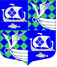 АДМИНИСТРАЦИЯ МУНИЦИПАЛЬНОГО ОБРАЗОВАНИЯ«ПРИМОРСКОЕ ГОРОДСКОЕ ПОСЕЛЕНИЕ»ВЫБОРГСКОГО РАЙОНА ЛЕНИНГРАДСКОЙ ОБЛАСТИПОСТАНОВЛЕНИЕ 24.06.2019 г.                                                                                                               № 484«О мерах по обеспечению благоприятных и безопасных условий проживания в многоквартирных домах»В соответствии со ст.24.6 Федерального закона от 24.06.1998 № 89-ФЗ «Об отходах производства и потребления», дополнительным соглашением № 2 от 05.03.2019 к соглашению об организации деятельности регионального оператора по обращению с твердыми коммунальными отходами на территории зоны деятельности «Ленинградская область», ч.4 ст.154, ч.3 ст.156, ч.9 ст.157.2 Жилищного кодекса РФ, разъяснениями данными в Письме Минстроя России от 16.10.2018 N 41963-АЧ/ 04 «По вопросу заключения договоров на предоставление услуги по обращению с ТКО», Письме Минстроя России от 23.01.2019 N 1784-МЕ/04 «Об отдельных вопросах, возникающих в связи с реализацией ч.8.1 ст.23 Федерального закона от 29.12.2014 N 458-ФЗ «О внесении изменений в Федеральный закон «Об отходах производства и потребления», отдельные законодательные акты Российской Федерации и признании утратившими силу отдельных законодательных актов (положений законодательных актов) Российской Федерации», в связи с началом деятельности с 01.06.2019 в границах МО «Выборгский муниципальный район» регионального оператора по обращению с твердыми коммунальными отходами в лице Акционерного общества «Управляющая компания по обращению с отходами в Ленинградской области», с целью недопущения нарушения прав граждан и создания условий благоприятного проживания в многоквартирных домах,					ПОСТАНОВЛЯЕТ:1. С 01.06.2019г., в отношении находящегося во временном управлении АО «Выборгтеплоэнерго» (ИНН 4704062064, ОГРН 1054700176893) жилищного фонда (многоквартирных жилых домов) установить новый размер платы за содержание жилья (содержание и текущий ремонт общего имущества многоквартирного дома), применяемого начиная с отчетного периода за «июнь 2019», согласно прилагаемого Перечня и стоимости работ и услуг по содержанию общего имущества МКД (Приложение № 1), путем исключения (полностью) из перечня и стоимости работ и услуг по содержанию общего имущества многоквартирного дома услуги «Сбор, транспортировка и захоронение (размещение) ТКО, КГМ, санитарное содержание контейнерных площадок».2. Определить, что ввиду отсутствия заключенного между АО «Выборгтеплоэнерго» и АО «УК по обращению с отходами в Ленинградской области» договора на оказание услуг по обращению с ТКО в отношении находящегося во временном управлении АО «Выборгтеплоэнерго» жилфонда (многоквартирных домов), в соответствии с ч.9 ст.157.2 ЖК РФ, такие услуги предоставляются региональным оператором напрямую собственникам (нанимателям, пользователям, арендаторам) помещений указанных многоквартирных домов на основании договора заключаемого непосредственно между собственниками (нанимателями, пользователями, арендаторами) помещений многоквартирных домов и региональным оператором.3.  АО «Выборгтеплоэнерго» (Кривонос А.В.): в 10 (десяти) -дневный срок проинформировать собственников (нанимателей, пользователей, арендаторов) помещений в многоквартирных домах о новом размере платы за содержание жилья (содержание и текущий ремонт общего имущества многоквартирного дома) и настоящем постановлении.4. Настоящее постановление опубликовать в газете «Выборг» и на официальном сайте администрации муниципального образования «Приморское городское поселение» Выборгского района Ленинградской области.5. Контроль исполнения настоящего постановления оставляю за собой.             И.о. главы администрации				            	С.В. СлобожанюкРазослано: дело, АО «Выборгтеплоэнерго»,, прокуратура,  ООО «Газета «Выборг» - редакция», http://приморск-адм.рф, Кузнецова Г.А., Карнаухова Н.А.Приложение  № 1 к постановлению администрации МО «Приморское  городское поселение»№ 484 от 24.06.2019г.Информация о размере платы за содержание общего имущества МКДИнформация о размере платы за содержание общего имущества МКДИнформация о размере платы за содержание общего имущества МКДУлицаДомРазмер платы без сбора, вывоза, утилизации ТБО, руб./м2п. Глебычево,  Приморское шоссе 635,19г. Приморск, ул. Агафонова 132,23г. Приморск, ул. Агафонова42,38г. Приморск, ул. Вокзальная132,43г. Приморск, ул. Вокзальная 222,31г. Приморск, ул. Вокзальная52,30г. Приморск, Выборгский пер. 62,45г. Приморск, Выборгское шоссе 13,32г. Приморск, Выборгское шоссе 106,19г. Приморск, Выборгское шоссе 187,70г. Приморск, Выборгское шоссе 282,34г. Приморск, Выборгское шоссе 372,38г. Приморск, Выборгское шоссе 422,36г. Приморск, Выборгское шоссе 442,60г. Приморск, Выборгское шоссе 452,41г. Приморск, Выборгское шоссе 472,41г. Приморск, Выборгское шоссе 572,37г. Приморск, Выборгское шоссе 720,34г. Приморск, ул. Железнодорожная 92,27г. Приморск, пер. Зеленный 32,21г. Приморск, пер. Зеленный43,46г. Приморск, пер. Интернатский33,42г. Приморск, пос. Карасевка 182,41г. Приморск, пос. Карасевка232,38г. Приморск, ул. Комсомольская 162,35г. Приморск, ул. Комсомольская272,67г. Приморск, Краснофлотский пер. 52,75г. Приморск, ул. Лесная 162,23г. Приморск, ул. Лесная 192,22г. Приморск, ул. Лесная 282,29г. Приморск, ул. Лесная362,25д. Камышовка, ул. Лесная   12,21д. Камышовка, ул. Лесная   22,24д. Камышовка, ул. Лесная   32,24Морской пер. - г. Приморск д. 6 63,38г. Приморск, наб. Гагарина 1280,39г. Приморск, наб. Гагарина 1620,39г. Приморск, наб. Гагарина 1662,34г. Приморск, наб. Гагарина 172,20г. Приморск, наб. Гагарина 1762,31г. Приморск, наб. Гагарина 212,26г. Приморск, наб. Гагарина 222,33г. Приморск, наб. Гагарина 307,03г. Приморск, наб. Гагарина 322,11г. Приморск, наб. Гагарина 392,27г. Приморск, наб. Гагарина 422,28г. Приморск, наб. Гагарина 460,39г. Приморск, наб. Гагарина 542,38г. Приморск, наб. Гагарина 552,34г. Приморск, наб. Гагарина 882,33г. Приморск, наб. Гагарина 902,34г. Приморск, наб. Лебедева 3а2,38г. Приморск, наб. Лебедева482,88г. Приморск, Нагорный пер. 32,36г. Приморск, ул. Новая 182,13г. Приморск, ул. Пляжная 12,28г. Приморск, ул. Пляжная 102,35г. Приморск, ул. Пляжная 182,21г. Приморск, ул. Пляжная 72,32г. Приморск, ул. Полевая 222,32г. Приморск, Приморское шоссе 212,24г. Приморск, Приморское шоссе 222,24г. Приморск, Приморское шоссе 232,24г. Приморск, Приморское шоссе 272,24г. Приморск, Приморское шоссе 350,34г. Приморск, Приморское шоссе 362,24г. Приморск, Приморское шоссе 92,24г. Приморск, Пушкинская аллея 102,38г. Приморск, Пушкинская аллея22,29г. Приморск, ул. Школьная 172,43